Образовательная область: ПознаниеРаздел: Ознакомление с окружающем миромТема: Страна волшебных предметовЦель: Расширение представления об электричестве. Ознакомление с причиной появления статического электричестваРазвитие коммуникативно-познавательной деятельности, интереса к предметам и явлениям окружающей действительности. 
Задачи:  Способствовать расширению и систематизации знаний детей о разновидностях электроприборов и электричества.Развивать  мыслительные операции, умения выдвигать гипотезы, делать выводы.Воспитывать интерес к познанию окружающего мира.      Заинтересовать детей практической деятельностью, вызвать радость  от открытий, полученных из опытов. Словарь: электроприборы, статическое электричество  Билингвальный компонент:   теледидар телевизор, шаңсорғыш пылесос, тоңазытқыш холодильник Оборудование и материалыИгрушка Домовёнок Кузя,       2.   Карточка «Соедини в пары»3.Оборудование для опытов:Опыт 1Воздушные шарики по количеству детей.Опыт 2 Расчески по количеству детей, полоски бумаги.Опыт 3 Пластмассовые шарики, линейки, перышки пенопласт.Опыт 4 Два воздушных шарика висят на длинных нитках,  емкость с водой.Ход занятия1) В гости к детям приходит Домовёнок Кузя (игрушка)-Ребята, к нам  пришёл Домовёнок Кузя                                                                -Кузьма переехал в новый дом, где встретился с незнакомыми вещами не может ни как в них разобраться и просит  нас ему помочь. -Давайте, ребята, ему поможем!Воспитатель загадывает загадки, дети отгадывают.                  *Чудо ящик в нём окно                    В том окошечке – кино*Отгадай скорей дружок  Что за снежный теремок  Бережёт в жару для нас  Молоко, сметану, квас                  *Он один на свете                    Очень рад пыль встретить *На кухне главная она   Может жарить, может печь   Щи и вкусный суп сварить- Ребята, как вы думаете, почему Кузе не знакомы эти приборы? ответы детей-Давайте, ребята, поможем найти, Кузе и соединим в пары, какие были - какие стали.-Посоветуйтесь  друг с другом,  объясните, почему вы соединили их в парыДети выполняют задание на карточке в парах-Молодцы! Помогли Кузе2)-Ребята, как вы думаете, с помощью чего работают эти приборы? - Будьте всегда внимательны и осторожны с электричеством. Оно опасно. При не правильном обращении наши помощники и друзья могут превратиться в наших врагов А есть электричество неопасное, тихое, незаметное, оно живет повсюду, само по себе. И если его поймать, то с ним можно очень интересно поиграть,    3) Кузя приглашает вас в страну "Волшебных предметов", где мы научимся ловить доброе электричество.     (звучит музыка)    * Вот мы и волшебной стране.    * Посмотрите, на стене висит шарик и на полу шарики. А давайте их повесим на стену (дети пытаются повесить шарик на стену).    * Почему этот шарик висит, а ваши падают? (Предположения детей)    * Он волшебный.    * А давайте наши шарики тоже сделаем волшебными. Посмотрите как!!! Надо шарик потереть о волосы и приложить к стене той стороной, которой натирали. Все шарики висят. Вот и наши шарики стали волшебными.    * Как вы их сделали такими?    * Вывод: В наших волосах живет электричество, мы его поймали, когда стали натирать шарик о волосы, он стал электрическим, поэтому притянулся к стене.    * А когда еще можно увидеть электричество в волосах? (когда расчесываемся).    * Что происходит с волосами? (они электризуются, становятся непослушными, торчат в разные стороны). Это еще раз доказывает, что в волосах живет электричество.4)    * А давайте попробуем другие предметы сделать волшебными.    * Порвите полоску бумаги на мелкие кусочки. (Дети выполняют)    * Поднесите расческу к бумаге.    * С бумагой что-то происходит? (нет).    * Как заставить бумагу притянутся к расческе?    * Как шарики притянулись к стене? (натирали о волосы, ловили электричество в волосах).    * Что надо сделать, чтобы бумага притянулась к расческе? (потереть ее о волосы).    * Ловите электричество, (бумага прилипла, притянулась, зашевелилась).    * Почему притянулись кусочки бумаги? Какая расческа стала? (электрическая, волшебная).    * Как она стала такой? (потерли о волосы, поймали электричество в волосах).    * Молодцы! Вы опять поймали электричество.5)    * Это игровое электричество живет не только в волосах. Девочки возьмите пластмассовые шарики, а мальчики-линеечки. Прикоснитесь к перышкам.    * Что вы видите? (лежат спокойно).    * Сейчас попробуйте сделать эти обычные предметы волшебными, электрическими, чтобы они могли к себе притягивать при помощи одежды, которая лежит на столе. А как это сделать? (потереть) Ловите электричество. Прикоснитесь шариками к пенопласту, а линеечками к перышкам. Что вы видите? (Предметы притянулись, прилипли).    * Какие стали предметы? (Электрическими).    * Как они стали электрическими?    * Вывод: Доброе электричество живет не только в волосах, но и в одежде.6)    * А еще в этой стране живут два друга. Они все время ссорятся и мирятся (на стойке висят два наэлектризованных шарика на длинной нитке).    * Как вы думаете, сейчас они помирились или поссорились? Они отталкиваются или притягиваются друг к другу? (отталкиваются).    * Они одинаковые, оба электрические, поэтому поссорились, не хотят дружить друг с другом.    * А давайте их помирим?    * Надо с одного шарика снять электричество. Девочки, что мы предлагаем вам сделать, чтобы легче расчесывать волосы? (намочить расческу).    * Как же снять электричество с одного шарика? (намочить его).    * Что произошло с шариками? (они притянулись друг к другу) Почему?    * Вывод: Когда два шарики наэлектризованы, они отталкиваются, а чтобы они притянулись, надо один шарик смочить водой и они притянуться друг к другу.7)    * Какие вы молодцы!    * Чему вы научились сегодня? (делать предметы волшебными)    * А почему мы их называем волшебными?    * Что происходит с этими предметами? (к ним все притягивается).    * А как мы их делали волшебными? (ловили электричество в волосах и одежде).    * Вам понравилось играть с этим электричеством?    * Это электричество опасно? (нет, оно доброе, неопасное).8)    * Нам пора прощаться со страной волшебных предметов. Кузя  предлагает на память о волшебной стране взять воздушные шарики, которые висят на стене. Но взять их можно только тогда, когда они опять станут обыкновенными неэлектрическими.    * Как снять электричество с шариков? (смочить водой). (Дети брызгают на шарики воду)    * Релаксационная пауза.    * А теперь возьмите шарики, прижмите их к себе. Они помогут нам вернуться в детский сад. Сядьте удобнее, закройте глазки. (Звучит спокойная музыка). Представьте себе, что вы летите на воздушном шарике. Ярко светит солнышко, дует легкий ветерок, мы вдыхаем его чистый, свежий воздух, нам хорошо и приятно. Открываем глазки. Вот мы и в детском саду.    * Вам понравилось наше путешествие?    * А теперь можете поиграть с воздушными шариками.                                                                                                            ПриложениеРабота в парах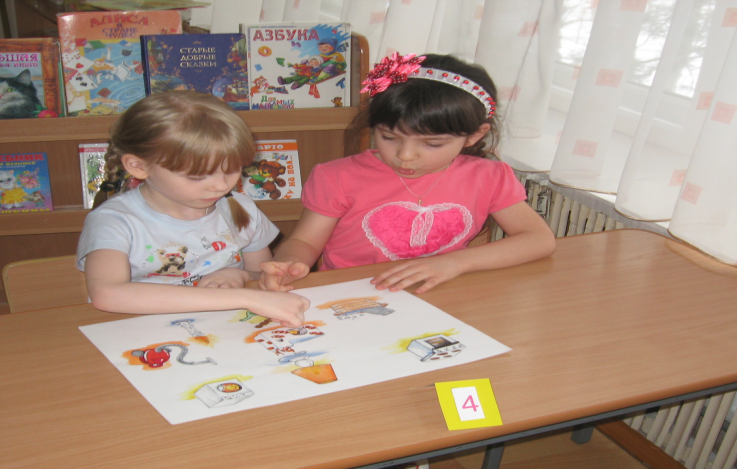 Наименование детского садаГККП «ясли сад №53»Ф.И.О.Шкулова Елена  ВладимировнаДолжность воспитательСтаж работы26летКатегориявысшаяТемаСтрана волшебных предметовВозрастная группаподготовительная